1. Простое веществоА) водаВ) железоС) сульфид железаD) сероводородЕ) поваренная соль2. ВеществоА) ведроВ) линейкаС) стаканD) медьЕ) провод3. наибольшая атомная масса уА) углеродаВ) железаС) алюминияD) серыЕ) кислорода4. Массовая доля магния в оксиде магния МgO равнаА) 65%В) 71%С) 84%D) 82%E) 60%5. При горении 80г водорода образуется вода массойА) 180гВ) 550гС) 720гD) 840гЕ) 370г6. Свойство кислорода поддерживать дыхание применяется вА) медицинеВ) сварке металловС) резке металловD) двигателяхЕ) металлургии7. Взаимодействие с водой оксидА) Al2 O3В) ZnOC) CaOD) FeOE) CuO8. В лаборатории нельзя получить кислород, используяА) нитрат натрияВ) водуС) Хлорат натрияD) перманганат калияЕ) оксид цинка9. Оксид углерода (IV) и оксид кремния (IV) – это оксидыА) кислотныеВ) летучиеС) амфотерныеD) несолеобразующиеЕ) основные10. Сумма коэффициентов в уравнении реакции CO + O2 = CO2F) 3D) 4C) 5В) 6T) 711. Неосуществимая реакцияА) Н2 + СuO =B) H2 + Ca =C) H2 + S =D) H2 + C =E) H2 + H2O =12. Водород получаютА) HCl + NaOH =B) Zn + HCl =C) Mg + O2 =D) Fe + Cl2 =E) HCl + H2O =13. С соляной кислотой не взаимодействуетА) HgB) AlC) ZnD) FeE) Ni14. В схеме превращений Н2 HClCaCl2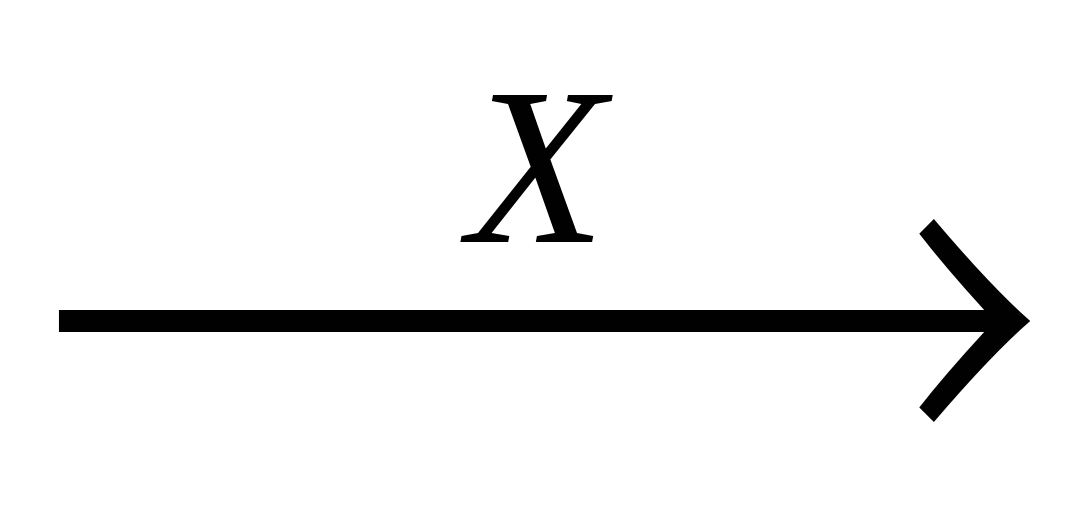 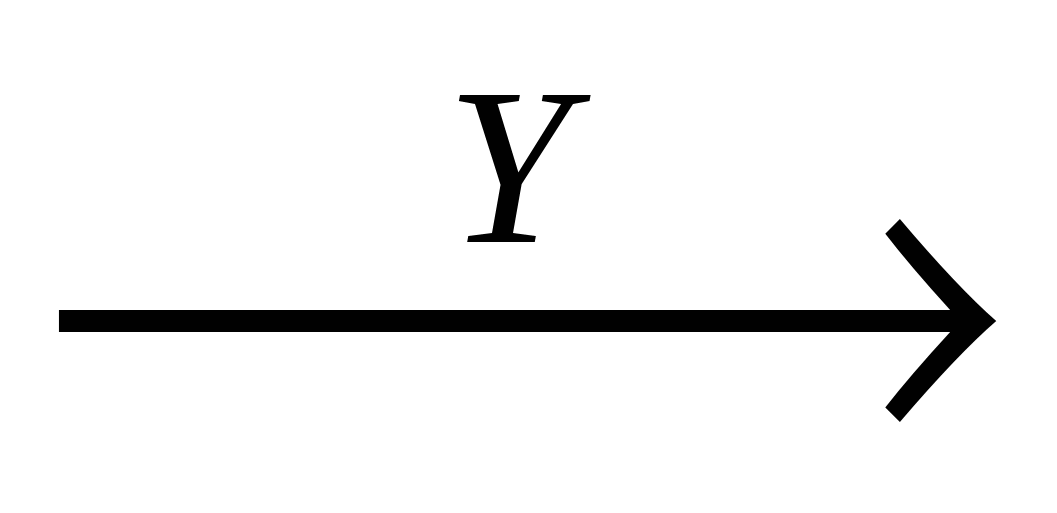 Веществами X, Y, являютсяА) Н2, О2В) Cl2, CaC) Cl2, H2D) Cl2, HClE) H2, CaO15. Число атомов водорода в 11,2л аммиака NH3 (н.у.)А) 0,9 * 1023В) 3 * 1023С) 12 * 1023D)  9 * 1023E) 6 * 102316. При комнатной температуре вода реагирует сА) AgB) N2C) SD) NaE) Cu17. Реакция нейтрализацииА) H2SO4 + NaCl =B) HNO3 + CuO =C) HCl + Zn =D) HCl + NaOH =E) HCl + Ba(NO3) =18. С раствором гидроксида кальция взаимодействуетА) хлорид калияВ)  хлорид натрияС) оксид кальцияD) сульфат барияE) оксид углерода (IV)19. В 120г воды растворили 60г сульфата калия.Массовая доля К2SO4 в данном раствореА) 16%В) 33%С) 50%D) 60%E) 30%20. Масса воды, содержащаяся в 200г 4,5% - ного раствора карбоната кальцияА) 100гВ) 191гС) 91гD) 9гЕ) 200г21. В схеме превращений Э(NO3)2  ЭО  ЭSO4  Э(ОН)2 Элемент – «Э»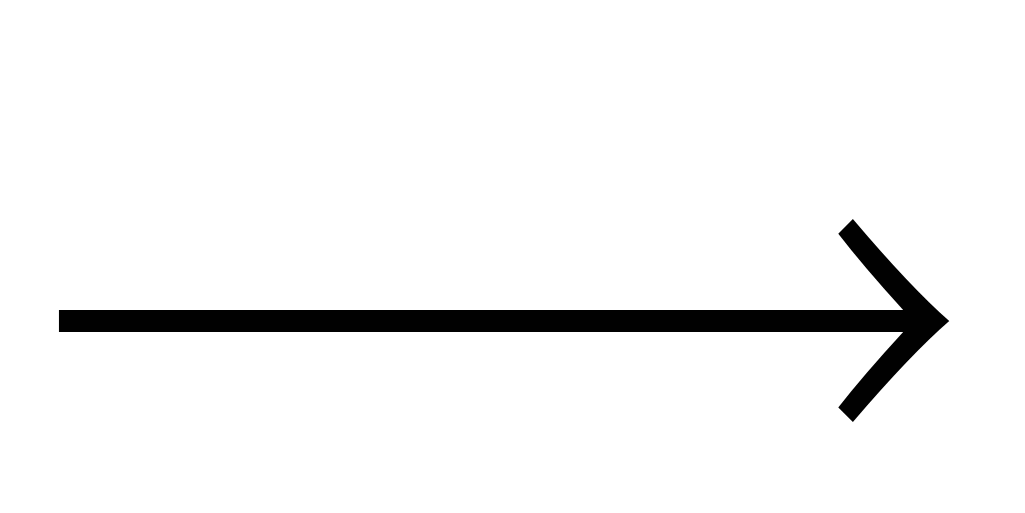 А) LiB) AgC) CuD) CaE) K22. Вещества X и Y в схеме превращений Mg  MgO  Mg(OH)2  X  Y 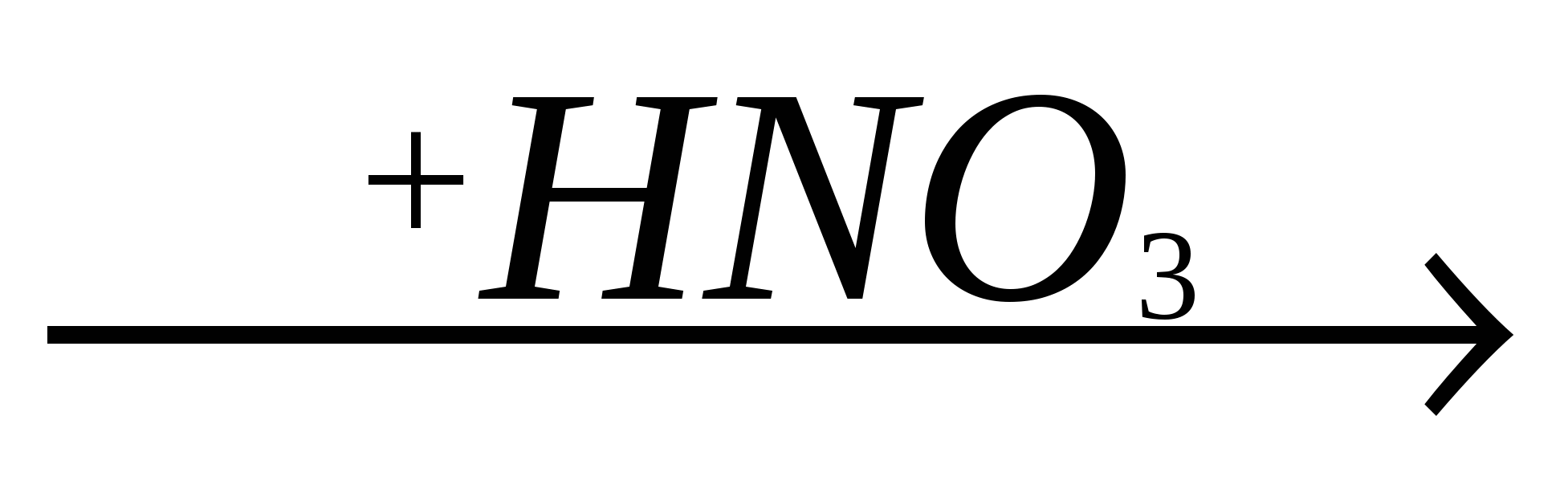 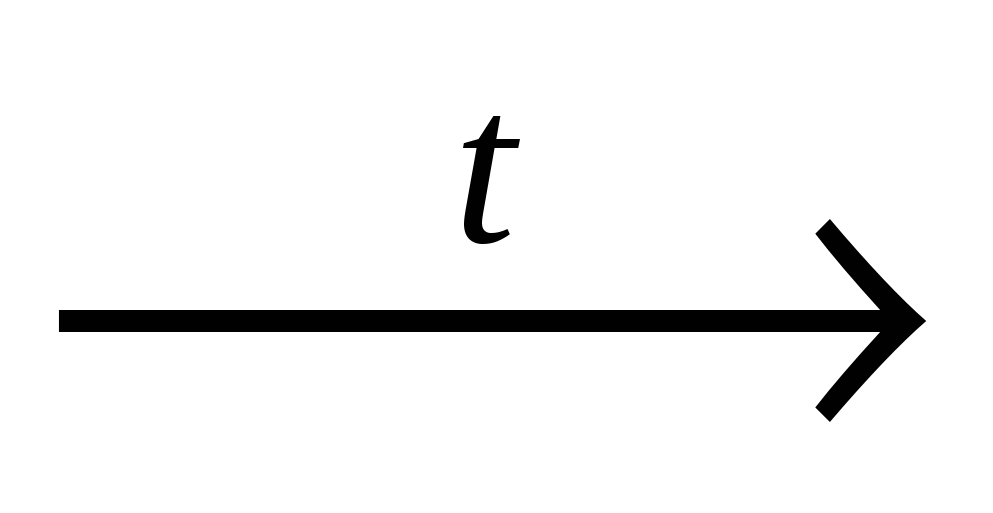 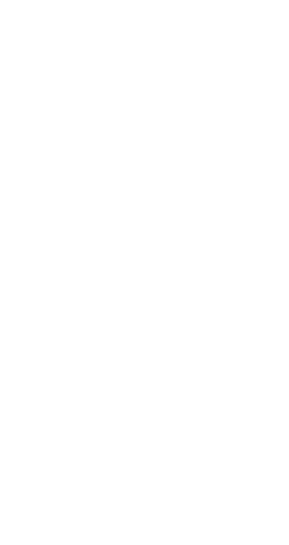 A) Mg(NO3)2 , Mg(OH)2B) Mg(NO3)2 , MgOHNO3C) Mg(NO3)2 , MgOD) Mg(NO3)2 , Mg(OH)ClE) MgOHNO3 , Mg(NO3)223. Получение соли реакций соединенияА) Zn + CaCl2 = ZnCl2 + CaB) Zn + Cl2 = ZnCl2C) Zn(OH)2 + CuCl2 = Cu(OH)2 + ZnCl2D) Zn + 2HCl = ZnCl2 = ZnCl2 + H2E) ZnO + 2HCl = ZnCl2 + H2O24. В схеме превращений Al(OH)3 Al2O3  AlCl3  Al(NO3)3 Al2O3 реакция разложения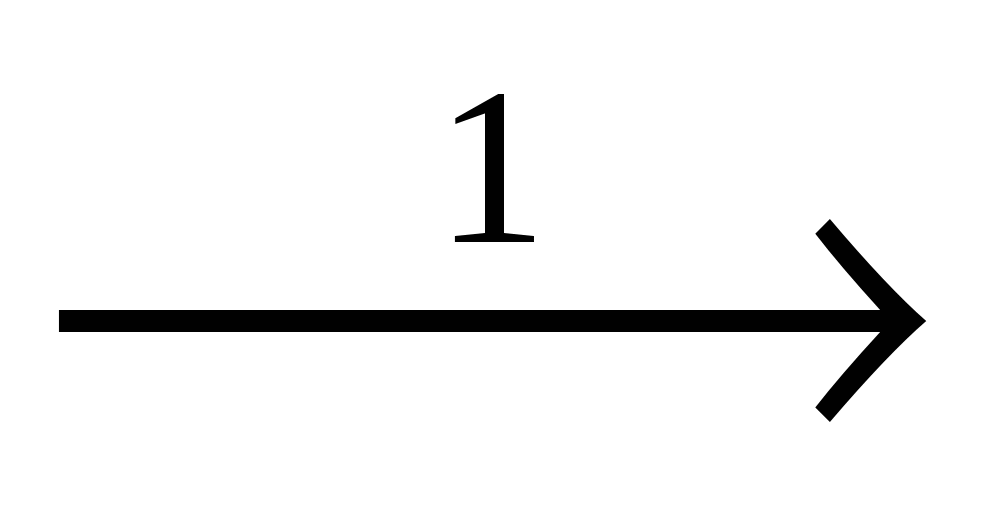 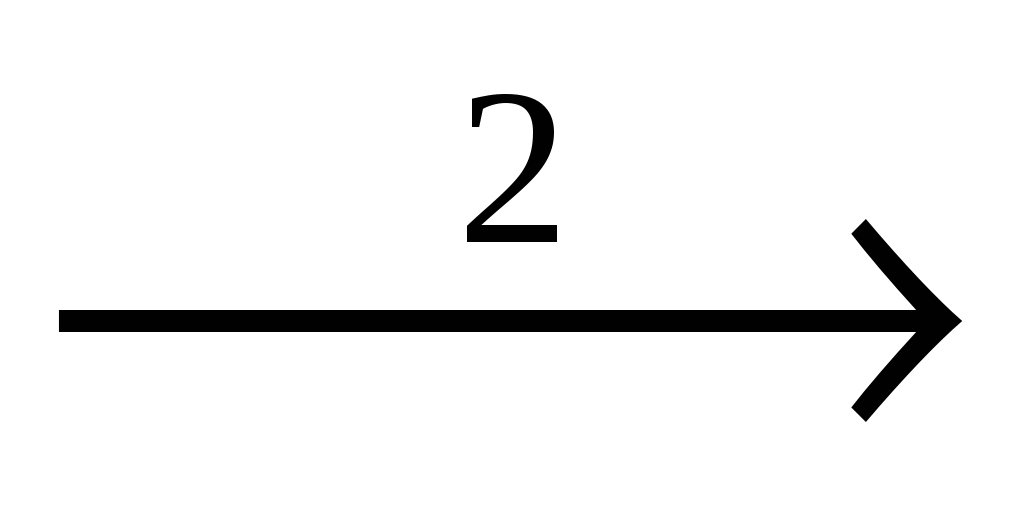 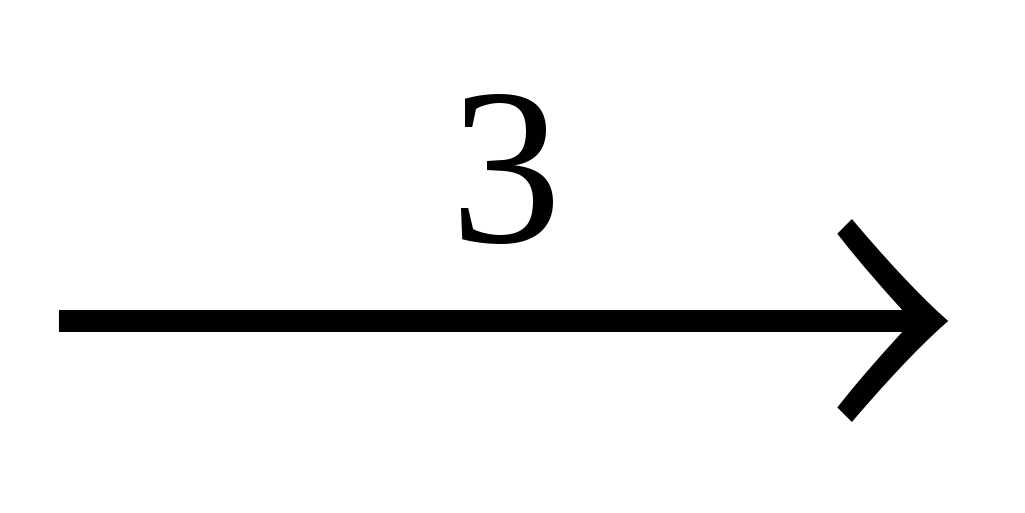 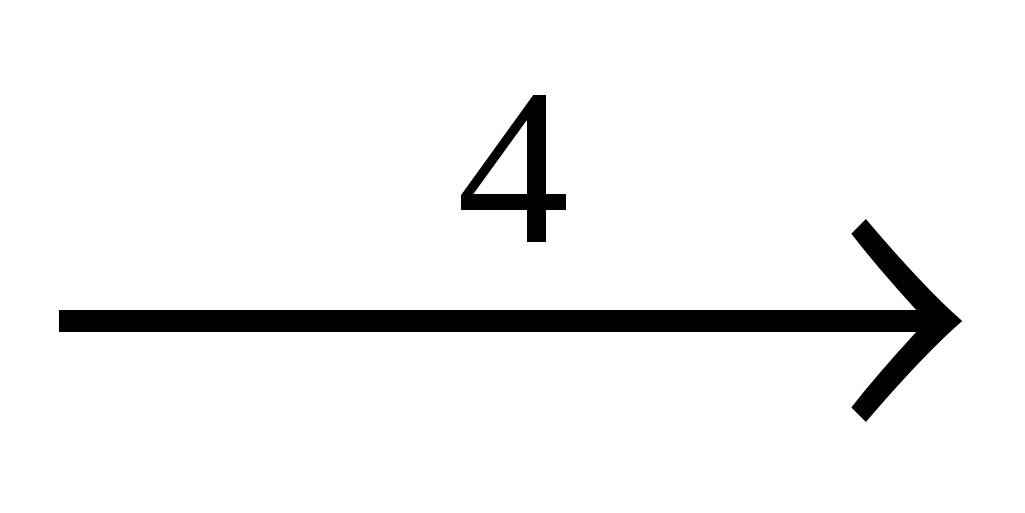 А) 1,4В) 1,2С) 3D) 2,4Е) 125. Количество вещества в 40г карбоната кальцияА) 0,4 мольВ) 0,7 мольС) 1 мольD) 0,5 мольЕ) 0,25 моль26. В периодической системе типичные металлы расположеныА) в правом верхнем углуВ) в верхнем частиС) в серединеD) в нижнем частиЕ) в левом нижнем углу27. Символ s – элементаА) PB) NC) NiD) AlE) Mg28. Элемент первой группы главный подгруппы имеет электронную формулуА) 1s22s2B) 1s22s22p1C) 1s2D) 1s22s1E) 1s22s22p629. Число электронных слоев у атома элемента с №20А) 3В) 4С) 6D) 7E) 530. Если электронная конфигурация элемента 1s22s22p63s23p2 то этот элементА) NaB) SiC) MgD) GeE) C31. Самый электроотрицательный элемент шестой группы, главной подгруппыА) SB) OC) SeD) PoE) Fe32. Переменной степенью окисления обладает металлА) NaB) AlC) CaD) CrE) Zn33. Наименее полярную связь имеетА) CsClB) CsJC) Cs2OD) CsFE) CsBr34. Ионная связь уА) NaCl, KOHB) NaCl, O2C) H2O, CaOD) Cl2, H2SE) HCl, KBr35. Ионную кристаллическую решетку не образуетА) серная кислотаВ) сульфат медиС) гидроксид натрияD) оксид калияЕ) оксид магния36. Щелочные металлы в промышленности получаютА) электролизом расплавов солейВ) электролизом растворов солейС) реакцией обменаD) выделением из смесейЕ) гидролизом солей37. На внешнем энергетическом уровне у щелочных металлов количество электроновА) 5В) 4С) 2D) 3E) 138. К галогенам не относитсяА) астатВ) фторС) хлорD) аргонЕ) бром39. К щелочным металлам относитсяА) O, S, Se, Te, PoB) Ti, Zn, Zr, PtC) C, Si, Ge. Sn. PbD) Li, Na, K, Rb, Cs, FrE) F, Cl, Br, J, At40. При нагревании 6,5г цинка и 3,2г хлора можно получить массу (г) хлорида цинкаА) 29,8В) 15,2С) 44D) 6Е) 3341. Атомную кристаллическую решетку имеет А) железоВ) оксид углерода (IV)С) оксид кремния (IV)D) водородE) хлор 42. Веществом молекулярного строения являетсяА) хлорид натрияВ) графитС) оксид углерода (IV))D) оксид калия43. Атому неметалла с наибольшим радиусом соответствует электронная конфигурацияА) 1s22s22p63s23p2В) 1s22s22p4С) 1s22s22p63s23p4D) 1s22s22p244. Степень диссоциации уксусной кислоты в растворе уменьшится приА) нагревании раствораВ) разбавлении раствораС) введении в раствор сильной кислотыD) добавлении в раствор хлорида натрия45. Кислую среду имеет водный растворА) фосфата натрияВ) гидрофосфата натрияС)  дигидрофосфата натрияD) сульфата натрия46. Какой из неметаллов является сильным окислителем : 
A) сераB) кислородC) азотD) фтор47. При взаимодействии 4,48 л фтора (н.у.) с водой, получается масса О2 равная
A) 1,2 г
B) 2 г
C) 3,2 г
D) 2,4 г

48. Относительная молекулярная масса азота A) 14 B) 28C) 7D) 17

49. Масса 3 моль карбоната кальция равна: A) 230 гB)200г
C)330 гD)300 г50. В схеме превращений
CuO --1-->  CuCl2 --2--> Cu(OH)2 --3-->  CuSO4 --4-->  Cu3(PO4)2 с образованием осадка   идет реакцияA) 1, 3
B) 2, 4
C) 3
D) 1

